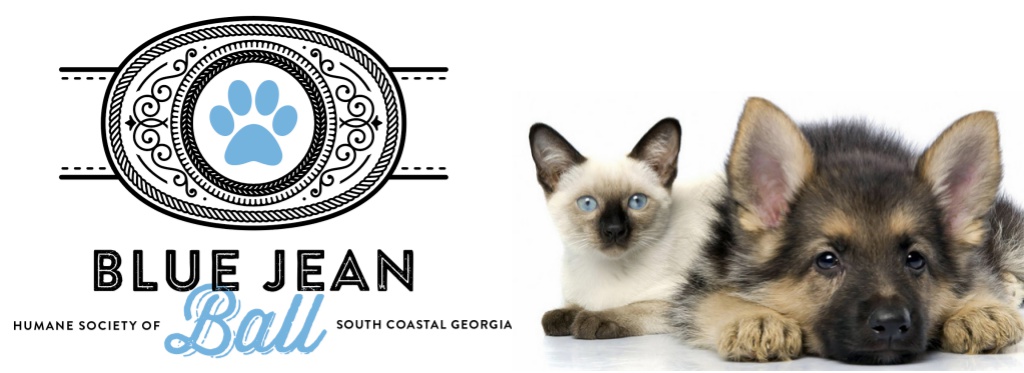 2019 Blue Jean Ball Sponsorship Commitment FormOrganization Name:  	As it should appear on all marketing, advertising & program materialsOrganization Contact:  	Contact Email:	Contact Phone:  	Contact Address:  	Sponsorship Level:	Sponsorship Amount:  	Additional Information: Please email your logo in either eps or jps format (300 dpi or higher) to connie@hsscg.orgPlease include the names of attendees:Ticket 1: 		Ticket 2:  	Ticket 3: 		Ticket 4:  	Ticket 5: 		Ticket 6:  	Ticket 7: 		Ticket 8:  	
Name & Title 	Please PrintDate:______________Signature: 		Humane Society of South Coastal Georgia is a Tax Exempt Organization…….501(c)3 EIN: 58-6073265In the unlikely event the Blue Jean Ball has to be cancelled due to inclement weather, we will view your ticket purchase as a donation and the proceeds will go to the animals in our care. No refunds or credits will be given.